Фадеев А.А.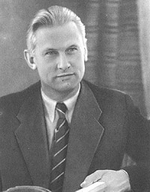 Фадеев Александр Александрович (1901 - 1956), писатель.  Родился 11 декабря (24 н.с.) в городе Кирмы Тверской губернии в семье фельдшеров, профессиональных революционеров. Раннее детство провел в Вильно, затем в Уфе. Большая часть детства и юности связана с Дальним Востоком, с Южно-Уссурийским краем, куда родители переселились в 1908. Любовь к этому краю Фадеев пронес через всю жизнь. Учился во Владивостоке, в коммерческом училище, но ушел, не окончив восемь классов (1912 - 1919). Сблизившись с большевиками, включился в революционную деятельность. Участвовал в партизанском движении против Колчака и войск интервентов (1919 - 1920), после разгрома Колчака - в рядах Красной Армии, в Забайкалье - против атамана Семенова зимой 1920 - 21. Был ранен. В 1921 попал в Москву как делегат Х Всероссийского партийного съезда, вместе с другими делегатами, подавляя Кронштадтский мятеж, был серьезно ранен. Начал учиться в Московской горной академии, но со второго курса был переведен на партийную работу. Уже в 1921 Фадеев начал писать, участвовать в работе молодых литераторов, которые объединились вокруг журналов "Октябрь" и "Молодая гвардия". В "Молодой гвардии" в 1923 был опубликован первый рассказ Фадеева "Против течения". Роман "Разгром", увидевший свет в 1927, принес писателю признание читателей и критики и ввел его в большую литературу. Жизнь и исторические события на Дальнем Востоке, свидетелем которых он был, привлекли его творческое воображение. Долгие годы он отдал созданию романа-эпопеи "Последний из Удэге". Несмотря на незавершенность, роман занял свое место не только в творчестве А.Фадеева, но и в историко-литературном процессе 1920 - 50-х. В годы войны был одним из руководителей Союза писателей, автором большого количества публицистических статей, очерков. Был на Ленинградском фронте, три месяца провел в блокадном городе, результатом чего стала книга очерков "Ленинград в дни блокады" (1944). В 1945 вышел в свет роман "Молодая гвардия", о героях которого Фадеев писал "с большой любовью, отдал роману много крови сердца". Первая редакция романа пользовалась заслуженным успехом, но в 1947 в газете "Правда" роман был подвергнут резкой критике за то, что писатель не показал связи комсомольцев Краснодона с коммунистами-подпольщиками. В 1951 Фадеев переработал роман, вторая редакция которого была оценена, например, Симоновым как "напрасная трата времени". После XX съезда КПСС, чувствуя невозможность продолжать свою жизнь, А.Фадеев 13 мая 1956 кончает жизнь самоубийством. Медицинская комиссия, назначенная тогда правительством, заявила, что эта трагедия случилась в результате расстройства нервной системы из-за хронического алкоголизма. Только в 1990 было опубликовано предсмертное письмо Фадеева: "Не вижу возможности жить дальше, так как искусство, которому я отдал жизнь свою, загублено самоуверенно-невежественным руководством партии и теперь уже не может быть поправлено. Лучшие кадры литературы... физически истреблены или погибли... лучшие люди литературы умерли в преждевременном возрасте... Жизнь моя как писателя теряет всякий смысл, и я с превеликой радостью, как избавление от этого гнусного существования, где на тебя обрушивались подлость, ложь и клевета, ухожу из этой жизни". 